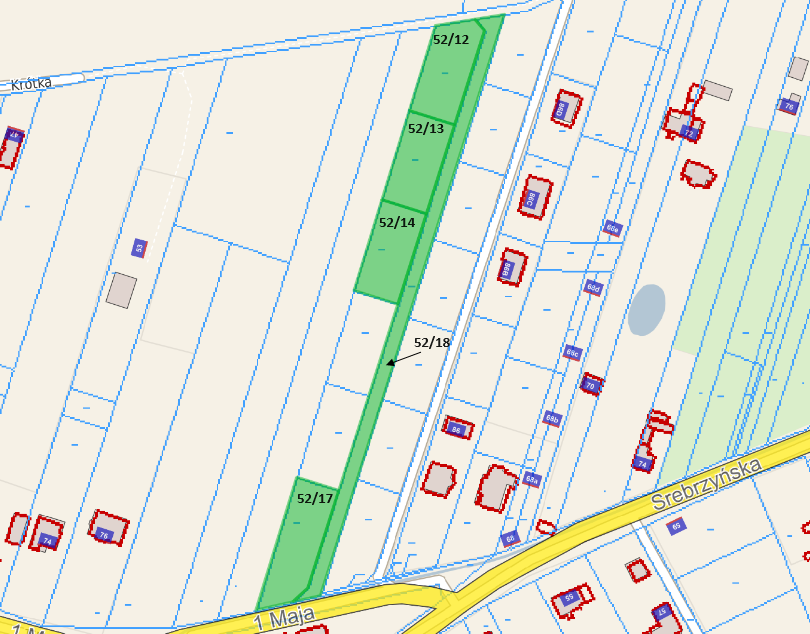   DZIAŁKI OBJĘTE PRZEDMIOTEM SPRZEDAŻY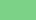 